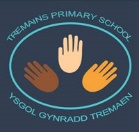 Year 3Date – Monday 11th to Friday 22nd (2 weeks)Year 3Date – Monday 11th to Friday 22nd (2 weeks)Here are your tasks for the next two weeks.  It’s up to you what order you do them in.  Enjoy and stay safe!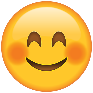 Here are your tasks for the next two weeks.  It’s up to you what order you do them in.  Enjoy and stay safe!Here are your tasks for the next two weeks.  It’s up to you what order you do them in.  Enjoy and stay safe!Language, Literacy and CommunicationLanguage, Literacy and CommunicationLanguage, Literacy and CommunicationMaths and NumeracyMaths and Numeracy  Seven Continents of the world - Seven continents ... - YouTubeList three countries in each continent and their capital cities.What other facts can you find out?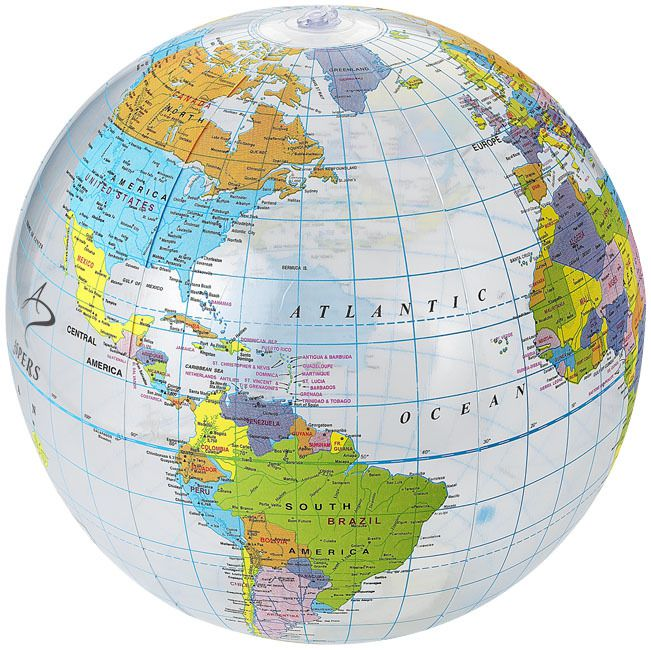 What continent is Italy in? Can you research three famous tourist attractions in Rome.  Imagine you are in Italy, write a postcard home about the tourist places you have found out about.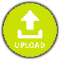 Record your work in the Literacy file.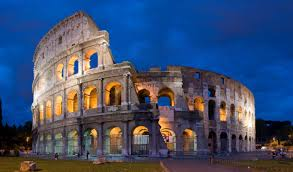 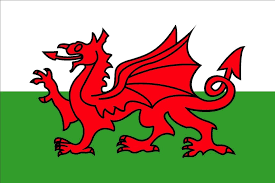 Learn Welsh.netwww.learn-welsh.netSelect – Activity, full tutorial Daily Routines & HobbiesChallenge – Try out the games too!How well do you know your number bonds – to 20? 100? 1000?Get on board the Mental Maths train to find out! Select the addition ( + ) carriage and you’ll find the ‘Bonds’ games on the right hand side of the menu.https://www.topmarks.co.uk/maths-games/mental-maths-train In school you have been learning about fractions. Practise what you know and challenge yourself further with these activities.https://phet.colorado.edu/sims/html/build-a-fraction/latest/build-a-fraction_en.html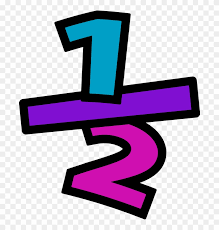 Maths and NumeracyHumanitiesScience and TechnologyHealth and Well-beingExpressive ArtsDraw or paint a pizza.https://www.youtube.com/watch?v=fhxFsrt3T2oCan you cut it into halves, quarters, or even eighths?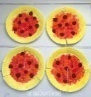 If the whole pizza costs £2.40, how much would a half, a quarter or an eighth cost?Challenge – try changing the price of the pizza and work out the prices per slice. 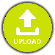 Science KS2: Discovering the work of Leonardo da Vinci - BBC Tell the people in your house  5 interesting facts about Leonardo da Vinci’s inventionsCan you invent a machine to make your life easier?Draw your ideas, add notes to explain how it would work. Upload your ideas into the Humanities file.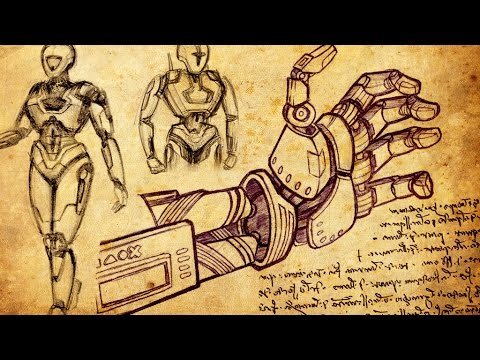 Did you know that Leonardo da Vinci’s inventions include the earliest parachute?Watch the clip to see how parachutes work.https://www.youtube.com/watch?v=Ab_g5sLoXoYTry making and testing your own parachute!https://www.wikihow.com/Make-a-Toy-ParachuteFamily fun - have an Italian themed night! You could include Italian food, like pizza or pasta.Learn to Dance the ‘Tarantella’ – a traditional Italian dance.(If you don’t have a tambourine, just clap your hands!)https://www.youtube.com/watch?v=9eef7ENpmO8Luciano Pavarotti is a famous Italian opera singer. Listen to :-Puccini: Turandot - Nessun Dorma! - YouTubeCopy a flag from one of the countries you have researched or design your own flag!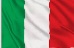 